Beat That!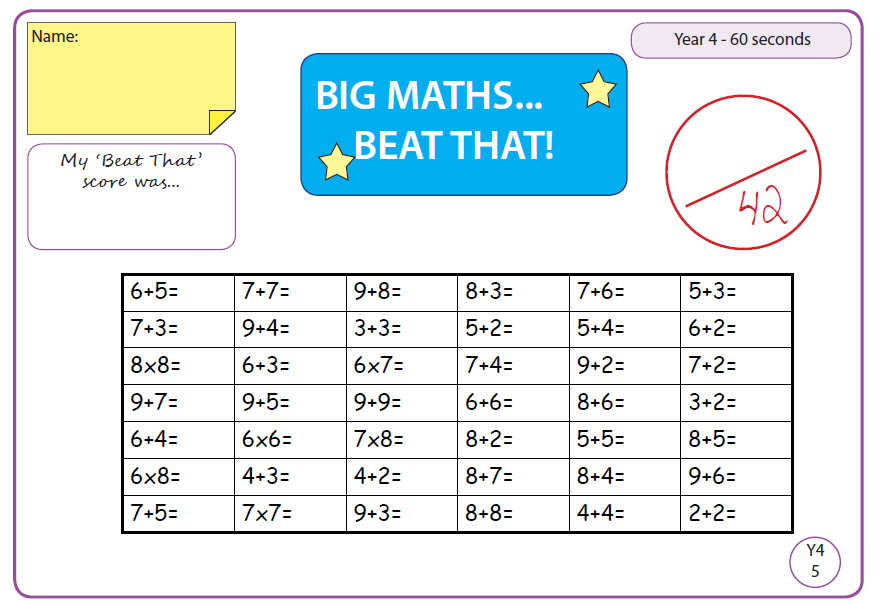 Beat That!Beat That!Beat That!Beat That!Spelling Test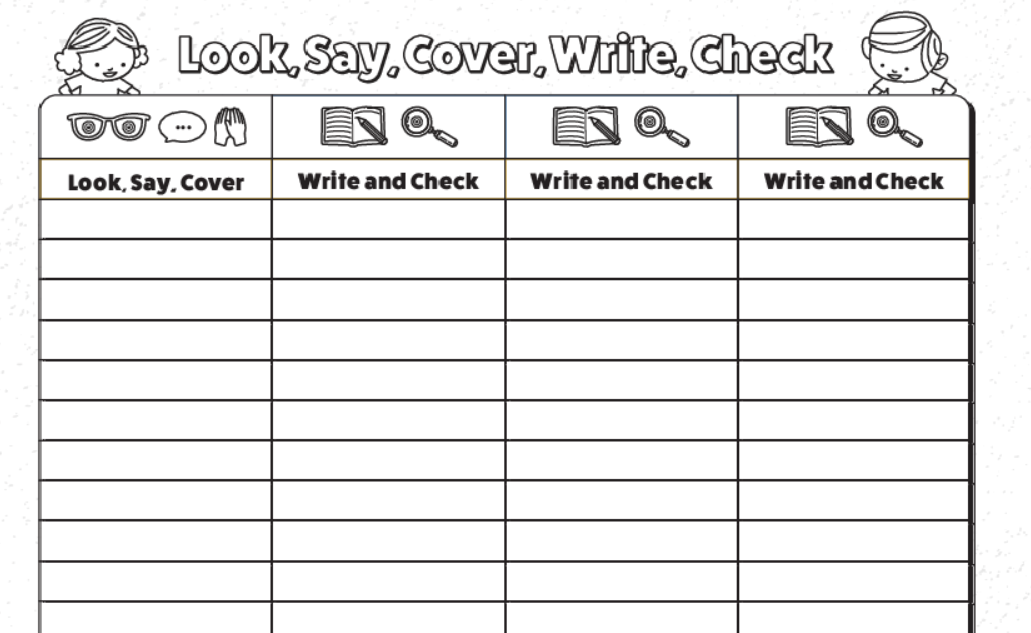 Time and SubjectLearning ObjectiveTask/Link/Resources8.45-9.00ReadingLO: To practise and consolidate existing reading skills.Read your individual reading book, either in your head or out loud.9.00-9.15Morning MathsLO: To consolidate recall of number facts. Revision LO: To compare mass.Complete today’s Beat That- scroll down below today’s timetable to find the questions. Remember, it is the same one every day for a week. Can you beat your own score?Morning Maths: In Morning Maths today, you are going to revise your knowledge of mass. Click the link below, choose Summer Term week 11 and select the video Lesson 2 Compare mass: https://whiterosemaths.com/homelearning/summer-archive/year-3/ 9.15-9.45SpellingLO: To practise Unit Three RWI spelling words.This week, we are going to practise adding the prefix auto- to root words. Watch this video to learn how adding auto- changes the meaning of the root word:  https://www.youtube.com/watch?v=9IBuM7W0BZY 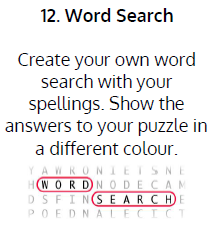 Use the activity above to practise spelling this week’s words:autobiography, autocue, autograph, automatic, automobile, autopilot9.45-10.00Active breakLO: To boost my concentration through movement.Join in with the Go Noodle clip below to get you moving!https://www.youtube.com/watch?v=zuQGpGRw02A  10.00-11.00EnglishSPaG Revision LO: To explore simple sentences.LO: To develop an understanding of key characters from The Borrowers.For today’s SPaG Daily Practice, revise your knowledge of simple sentences:https://classroom.thenational.academy/lessons/to-explore-simple-sentences-cmwp8r Follow the link below to have a go at today’s English lesson:https://classroom.thenational.academy/lessons/to-develop-an-understanding-of-key-characters-from-the-borrowers-cgt36c 11.00- 11.15 Break11.00- 11.15 Break11.00- 11.15 Break11.15-12.15MathsLO: To practise my recall of the 2 times table.LO: To show division and multiplication calculations using pictorial representations.Follow the link below to practise the 2 times table and get moving!https://www.bbc.co.uk/teach/supermovers/ks1-maths-the-2-times-table-with-bridget-the-lioness/zrrx92p Follow the link below to have a go at today’s maths lesson:  https://classroom.thenational.academy/lessons/multiplication-and-division-64r32e 12.15-1.00Dinner12.15-1.00Dinner12.15-1.00Dinner1.00-1.15StorytimeLO: To listen to a story for pleasure. Listen to Chapter 10 of The Green Ember.https://stories.audible.com/pdp/B00T50R42I?ref=adbl_ent_anon_ds_pdp_plc 1.15-2.30TopicLO: To understand what circuit diagrams are.Follow the link below to have a go at today’s lesson:  https://classroom.thenational.academy/lessons/what-are-circuit-diagrams-6ngk0c 2.30-3.00MusicLO: To explore 5 beats in a bar.Follow the link below to have a go at today’s lesson:https://classroom.thenational.academy/lessons/exploring-5-beats-in-a-bar-cnj3je Time and SubjectLearning ObjectiveTask/Link/Resources8.45-9.00ReadingL.O: To practise and consolidate existing reading skills.Read your individual reading book, either in your head or out loud.9.00-9.15Morning MathsLO: To consolidate recall of number facts.Revision LO:  To add and subtract mass.Complete today’s Beat That- scroll down below today’s timetable to find the questions. Remember, it is the same one every day for a week. Can you beat your own score?Morning Maths: In Morning Maths today, you are going to revise your knowledge of measuring mass. Click the link below, choose Summer Term week 11 and select the video Lesson 3 Add and subtract mass: https://whiterosemaths.com/homelearning/summer-archive/year-3/9.15-9.45SpellingLO: To practise Unit Three RWI spelling words.This week, we are going to practise adding the prefix auto- to root words. 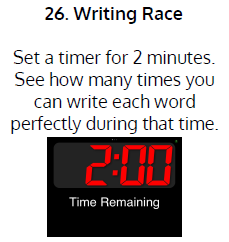 Use Writing Race to practise spelling this week’s words:autobiography, autocue, autograph, automatic, automobile, autopilot9.45-10.00Active breakL.O: To boost my concentration through movement.Join in with the Go Noodle clip below to get you moving! https://www.youtube.com/watch?v=M4591BKK-uk 10.00-11.00EnglishSPaG Revision LO: To understand what compound sentences are. LO: To investigate suffixes -ary and -ery.For today’s SPaG Daily Practice, click the link below to revise your knowledge of compound sentences:https://classroom.thenational.academy/lessons/to-explore-compound-sentences-6wt3jt Follow the link below to have a go at today’s English lesson:https://classroom.thenational.academy/lessons/to-investigate-suffixes-ary-ery-68w6ce11.00- 11.15 Break11.00- 11.15 Break11.00- 11.15 Break11.15-12.15MathsLO: To practise my recall of the 2 times table.LO: To use bar models to represent word problems.Follow the link below to practise the 2 times table:https://www.timestables.co.uk/2-times-table.html Follow the link below to have a go at today’s maths lesson:  https://classroom.thenational.academy/lessons/representing-word-problems-using-bar-models-c4wpae  12.15-1.00Dinner12.15-1.00Dinner12.15-1.00Dinner1.00-1.15StorytimeLO: To listen to a story for pleasure. Listen to Chapter 11 of The Green Ember.https://stories.audible.com/pdp/B00T50R42I?ref=adbl_ent_anon_ds_pdp_plc 1.15-2.30Topic-ScienceLO: To understand what insulators and conductors are.Follow the link below to have a go at today’s lesson:https://classroom.thenational.academy/lessons/what-are-insulators-and-conductors-6rtp8t 2.30-3.00FrenchLO: To practise naming shops in French.Follow the link below to learn how to say the name of different shops in French:https://www.youtube.com/watch?v=Cro46M6AuGU  Time and SubjectLearning ObjectiveTask/Link/Resources8.45-9.00ReadingL.O: To practise and consolidate existing reading skills.Read your individual reading book, either in your head or out loud.9.00-9.15Morning MathsLO: To consolidate recall of number facts. Revision LO: To understand unit and non-unit fractions.Complete today’s Beat That- scroll down below today’s timetable to find the questions. Remember, it is the same one every day for a week. Can you beat your own score?Morning Maths: In Morning Maths today, you are going to revise your knowledge of fractions. Click the link below, choose Week 1 and select the video Lesson 1 Unit and non-unit fractions: https://whiterosemaths.com/homelearning/summer-archive/year-3/ 9.15-9.45SpellingLO: To practise Unit Three RWI spelling words.This week, we are going to practise adding the prefix auto- to root words. 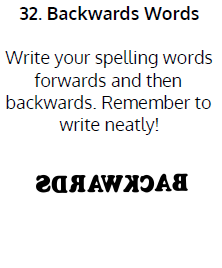 Use Writing Race to practise spelling this week’s words:autobiography, autocue, autograph, automatic, automobile, autopilot9.45-10.00Active breakLO: To boost my concentration through movement.Join in with the clip below to get you moving!https://www.youtube.com/watch?v=9xng62RWa_k 10.00-11.00EnglishSPaG Revision LO: To explore complex sentences.LO: To revise our knowledge of word class.For today’s SPaG Daily Practice, revise your knowledge of complex sentences. Click the link below for today’s lesson:https://classroom.thenational.academy/lessons/to-explore-complex-sentences-60t66c Follow the link below to have a go at today’s English lesson:https://classroom.thenational.academy/lessons/to-revise-our-knowledge-of-word-class-c9k6ct 11.00- 11.15 Break11.00- 11.15 Break11.00- 11.15 Break11.15-12.15MathsLO: To practise my recall of the 2 times table.LO: To use bar models to represent two-step problems.Follow the link below to practise the 2 times table and get moving!https://www.youtube.com/watch?v=iiR8hqJeQsw Follow the link below to have a go at today’s maths lesson:https://classroom.thenational.academy/lessons/representing-2-step-word-problems-6nhkgt 12.15-1.00Dinner12.15-1.00Dinner12.15-1.00Dinner1.00-1.15StorytimeLO: To listen to a story for pleasure. Listen to Chapter 12 of The Green Ember.https://stories.audible.com/pdp/B00T50R42I?ref=adbl_ent_anon_ds_pdp_plc 1.15-2.30Topic-ScienceLO: To explore what happens in a circuit when we change the components.Follow the link to have a go at today’s lesson:https://classroom.thenational.academy/lessons/what-happens-in-a-circuit-when-we-change-the-components-60wp2r 2.30-3.00RHELO: To understand the need for rules and law in society.Follow the link to have a go at today’s lesson:https://classroom.thenational.academy/lessons/the-mayor-making-ceremony-6wwp4c Time and SubjectLearning ObjectiveTask/Link/Resources8.45-9.00ReadingL.O: To practise and consolidate existing reading skills.Read your individual reading book, either in your head or out loud.9.00-9.15Morning MathsLO: To consolidate recall of number facts. Revision LO: To use fractions to make a whole.Complete today’s Beat That- scroll down below today’s timetable to find the questions. Remember, it is the same one every day for a week. Can you beat your own score?Morning Maths: In Morning Maths today, you are going to revise your knowledge of measuring mass. Click the link below, choose Week 1 and select the video Lesson 2 Making the whole: https://whiterosemaths.com/homelearning/summer-archive/year-3/ 9.15-9.45SpellingLO: To practise Unit Three RWI spelling words.This week, we are going to practise adding the prefix auto- to root words. 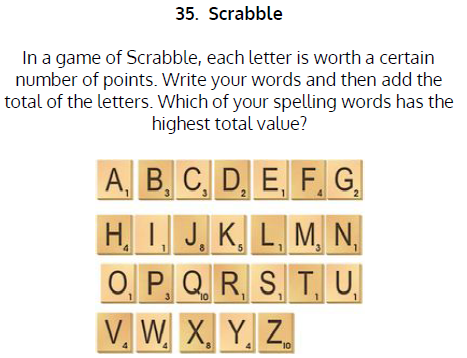 Use Scrabble to practise spelling this week’s words:autobiography, autocue, autograph, automatic, automobile, autopilot9.45-10.00Active breakLO: To boost my concentration through movement.Join in with the Go Noodle clip below to get you moving!https://www.youtube.com/watch?v=xjtPMiumixA 10.00-11.00EnglishSPaG Revision LO: To understand how to write a complex sentence.LO: To generate vocabulary for character description.  For today’s SPaG Daily Practice, we are going to revise our knowledge of complex sentences and how to write them. Click the link to have a go at today’s lesson:https://classroom.thenational.academy/lessons/to-explore-complex-sentences-c8r34r Follow the link below to have a go at today’s English lesson:https://classroom.thenational.academy/lessons/to-generate-vocabulary-for-character-description-71h66d11.00- 11.15 Break11.00- 11.15 Break11.00- 11.15 Break11.15-12.15MathsLO: To practise my recall of the 2 times table.LO: To derive new facts from known multiplication facts.Follow the link below to practise the 2 times table:http://www.snappymaths.com/multdiv/2xtable/interactive/newlook/2xtablebtcd.htmFollow the link below to have a go at today’s lesson:https://classroom.thenational.academy/lessons/deriving-multiplication-facts-c9k32r12.15-1.00Dinner12.15-1.00Dinner12.15-1.00Dinner1.00-1.15StorytimeLO: To listen to a story for pleasure. Listen to Chapter 13 of The Green Ember.https://stories.audible.com/pdp/B00T50R42I?ref=adbl_ent_anon_ds_pdp_plc 1.15-3.00PE LO: To learn and perform a dance routine.Follow the link below to learn a dance routine inspired by Mary Poppins!https://www.youtube.com/watch?v=hIp15TCx9nw Time and SubjectLearning ObjectiveTask/Link/Resources8.45-9.00ReadingL.O: To practise and consolidate existing reading skills.Read your individual reading book, either in your head or out loud.9.00-9.15Morning MathsLO: To consolidate recall of number facts.Revision LO:To understand tenths.Complete today’s Beat That- scroll down below today’s timetable to find the questions. Remember, it is the same one every day for a week. Can you beat your own score?Morning Maths: In Morning Maths today, you are going to revise your knowledge of tenths. Click the link below, choose Week 1 and select the video Lesson 3 tenths: https://whiterosemaths.com/homelearning/summer-archive/year-3/ 9.15-9.45SpellingLO: To practise Unit Three RWI spelling words.This week, we are going to practise adding the prefix auto- to root words. 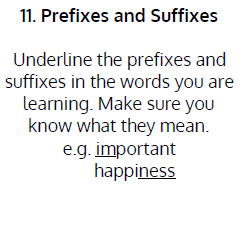 Use Scrabble to practise spelling this week’s words:autobiography, autocue, autograph, automatic, automobile, autopilotSpelling Test:Scroll down below today’s timetable to use the look, cover, write, check sheet to help you to test yourself on this week’s words.9.45-10.00Active breakL.O: To boost my concentration through movement.Join in with the Go Noodle clip to get you moving!https://www.youtube.com/watch?v=OYL20BXslQc 10.00-11.00EnglishSPaG Revision LO: To explore use and identify ‘being’ verbs.LO: To develop a rich understanding of words associated with large objects.For today’s SPaG Daily Practice, revise your knowledge of ’being’ verbs. Click the link below to have a go at today’s lesson:https://classroom.thenational.academy/lessons/to-explore-being-verbs-6mr68rFollow the link below to have a go at today’s lesson: https://classroom.thenational.academy/lessons/to-develop-a-rich-understanding-of-words-associated-with-large-objects-6ru68d 11.00- 11.15 Break11.00- 11.15 Break11.00- 11.15 Break11.15-12.15MathsLO: To practise my recall of the 2 times table.LO: To use our times table knowledge to derive division facts.Follow the link below to practise the 2 times table:http://www.snappymaths.com/multdiv/2xtable/interactive/newlook/2xmissintd.htm Follow the link below to have a go at today’s lesson:https://classroom.thenational.academy/lessons/deriving-division-and-multiplication-facts-6nk62t 12.15-1.00Dinner12.15-1.00Dinner12.15-1.00Dinner1.00-1.15StorytimeLO: To listen to a story for pleasure. Listen to Chapter 14 of The Green Ember.https://stories.audible.com/pdp/B00T50R42I?ref=adbl_ent_anon_ds_pdp_plc 1.15-3:00Art Golden TimeLO: To create optical illusion art.Have fun creating some optical illusion art:https://www.youtube.com/watch?v=98OrhVDGlWA 